Bu görev tanımı formu;26.12.2007 tarihli ve 26738 sayılı Resmi Gazetede yayımlanan Kamu İç Kontrol Standartları Tebliği ile kamu idarelerinde iç kontrol sisteminin oluşturulması, uygulanması, izlenmesi ve geliştirilmesi kapsamında hazırlanmıştır. Görevin Tanımı Daire Başkanlığının gerekli tüm faaliyetlerinin etkenlik ve verimlilik ilkelerine uygun olarak yürütülmesi amacıyla evrak kayıt ve evrak arşivleme işlemlerini yapar. Görevi ve Sorumlulukları Daire Başkanlığına gelen evrakları teslim alır. EBYS üzerinden birime gönderilen fiziki eklerin gelip gelmediğini birim EBYS kullanıcılarıyla istişare halinde takip eder, gelmemişse ilgili birimlerle iletişim kurar. Birimin EBYS üzerinden giden fiziki evraklarını birim EBYS kullanıcıları ile koordineli olarak ilgili birime gönderir, eksiği varsa ilgili birimleri arayarak tamamlatır. Akademik ve idari personelin her türlü posta evraklarının teslim alınıp dağıtım işlerini yapar. Akademik ve idari personelin izin işlemlerini, izin gün sayılarını takip eder. İzin formlarını Personel Daire Başkanlığına gönderir. İzin dönüşlerini resmi yazı ile Personel Daire Başkanlığına bildirir. Akademik ve idari personelin almış oldukları sağlık raporlarının süresinin bitiminde göreve başlatmalarını yapar. Raporları izin formuna dönüştürerek gerekli kesintilerin yapılması için Personel Dairesi Başkanlığına gönderir. Daimi işçilerin yıllık izin, sağlık izin formlarını ve izin dönüşlerini Sağlık Kültür ve Spor Daire Başkanlığına resmi yazıyla gönderir. Şirket çalışanlarının izine ayrılış ve dönüş tarihlerini takip eder.  YetkileriYukarıda belirtilen görev ve sorumlulukları gerçekleştirme yetkisine sahip olmakFaaliyetlerinin gerektirdiği her türlü araç, gereç ve malzemeyi kullanabilmekÜst Yöneticisi Daire BaşkanıNitelikleri 657 Sayılı Devlet Memurları Kanun’unda belirtilen genel niteliklere sahip olmakYazım ve yazışma kurallarını bilmekEBYS, Word, Excel programlarını kullanmakBüro araçlarını kullanmak Görevini gereği gibi yerine getirebilmek için gerekli iş deneyimine sahip olmak Sorumlulukları BİRİM EVRAK SORUMLUSU yukarıda yazılı olan bütün bu görevleri kanunlara ve yönetmeliklere uygun olarak yerine getirirken, Daire Başkanına karşı sorumludur.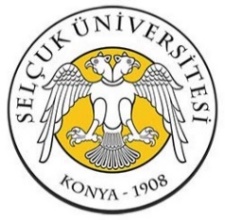 GÖREV TANIMI BİRİM EVRAK SORUMLUSUDoküman NoSÜ-KYS-BİDB-GT-11GÖREV TANIMI BİRİM EVRAK SORUMLUSUYayın Tarihi01.02.2018GÖREV TANIMI BİRİM EVRAK SORUMLUSURevizyon Tarihi/No00GÖREV TANIMI BİRİM EVRAK SORUMLUSUSayfa No1-2KURUM BİLGİLERİÜst BirimSelçuk ÜniversitesiKURUM BİLGİLERİBirimBilgi İşlem Daire BaşkanlığıKURUM BİLGİLERİGöreviBirim Evrak Sorumlusu   KURUM BİLGİLERİÜst Yönetici/YöneticileriDaire BaşkanıHazırlayan Kalite Yönetim TemsilcisiHazırlayan Kalite Yönetim TemsilcisiOnaylayan Daire BaşkanıOnaylayan Daire BaşkanıOnaylayan Daire BaşkanıSayfa No1/2Abdullah BAŞOĞULAbdullah BAŞOĞULKaan Doğan ERDOĞANKaan Doğan ERDOĞANKaan Doğan ERDOĞANSayfa No1/2GÖREV TANIMI BİRİM EVRAK SORUMLUSUGÖREV TANIMI BİRİM EVRAK SORUMLUSUDoküman NoSÜ-KYS-BİDB-GT-11SÜ-KYS-BİDB-GT-11GÖREV TANIMI BİRİM EVRAK SORUMLUSUGÖREV TANIMI BİRİM EVRAK SORUMLUSUYayın Tarihi01.02.201801.02.2018GÖREV TANIMI BİRİM EVRAK SORUMLUSUGÖREV TANIMI BİRİM EVRAK SORUMLUSURevizyon Tarihi/No0000GÖREV TANIMI BİRİM EVRAK SORUMLUSUGÖREV TANIMI BİRİM EVRAK SORUMLUSUSayfa No2-22-2Hazırlayan Kalite Yönetim TemsilcisiOnaylayan Daire BaşkanıSayfa No2/2Abdullah BAŞOĞULKaan Doğan ERDOĞANSayfa No2/2